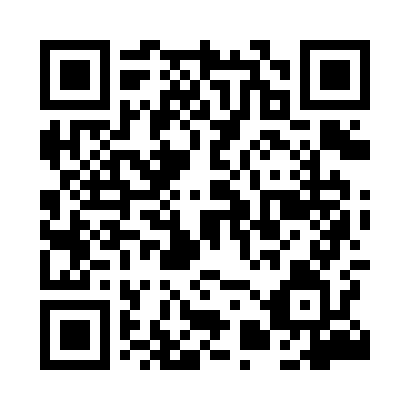 Prayer times for Krepak, PolandMon 1 Apr 2024 - Tue 30 Apr 2024High Latitude Method: Angle Based RulePrayer Calculation Method: Muslim World LeagueAsar Calculation Method: HanafiPrayer times provided by https://www.salahtimes.comDateDayFajrSunriseDhuhrAsrMaghribIsha1Mon4:136:0612:345:017:028:482Tue4:106:0412:335:037:048:503Wed4:086:0212:335:047:058:524Thu4:056:0012:335:057:078:555Fri4:025:5812:325:067:088:576Sat4:005:5612:325:077:108:597Sun3:575:5312:325:087:119:018Mon3:545:5112:325:097:139:039Tue3:525:4912:315:107:149:0510Wed3:495:4712:315:117:169:0711Thu3:465:4512:315:127:189:0912Fri3:435:4312:315:137:199:1113Sat3:415:4112:305:147:219:1414Sun3:385:3912:305:157:229:1615Mon3:355:3712:305:177:249:1816Tue3:325:3512:305:187:259:2017Wed3:295:3312:295:197:279:2318Thu3:265:3112:295:207:289:2519Fri3:245:2912:295:217:309:2720Sat3:215:2712:295:227:319:2921Sun3:185:2512:295:237:339:3222Mon3:155:2312:285:247:359:3423Tue3:125:2112:285:257:369:3724Wed3:095:1912:285:267:389:3925Thu3:065:1712:285:267:399:4226Fri3:035:1512:285:277:419:4427Sat3:005:1412:275:287:429:4728Sun2:575:1212:275:297:449:4929Mon2:545:1012:275:307:459:5230Tue2:515:0812:275:317:479:54